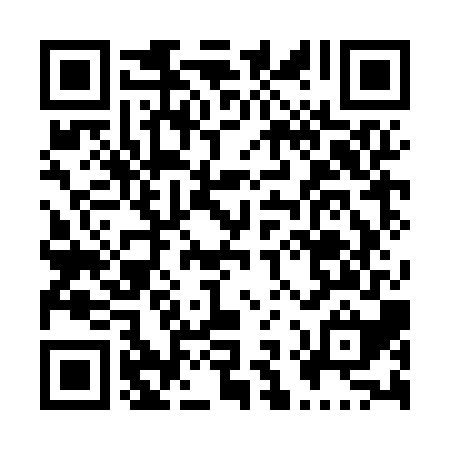 Prayer times for Saint-Maurice-de-Dalquier, Quebec, CanadaMon 1 Jul 2024 - Wed 31 Jul 2024High Latitude Method: Angle Based RulePrayer Calculation Method: Islamic Society of North AmericaAsar Calculation Method: HanafiPrayer times provided by https://www.salahtimes.comDateDayFajrSunriseDhuhrAsrMaghribIsha1Mon3:155:141:166:469:1811:172Tue3:155:151:166:469:1711:173Wed3:165:151:166:459:1711:174Thu3:165:161:176:459:1711:175Fri3:175:171:176:459:1611:166Sat3:175:181:176:459:1611:167Sun3:185:181:176:459:1511:168Mon3:185:191:176:459:1511:169Tue3:195:201:176:449:1411:1610Wed3:195:211:176:449:1311:1511Thu3:205:221:186:449:1311:1512Fri3:205:231:186:439:1211:1513Sat3:215:241:186:439:1111:1414Sun3:215:251:186:439:1011:1415Mon3:225:261:186:429:0911:1416Tue3:235:271:186:429:0811:1317Wed3:235:281:186:419:0811:1318Thu3:245:291:186:419:0711:1119Fri3:265:311:186:409:0611:0920Sat3:285:321:186:409:0411:0721Sun3:305:331:186:399:0311:0522Mon3:335:341:186:389:0211:0323Tue3:355:351:186:389:0111:0124Wed3:375:371:196:379:0010:5925Thu3:395:381:196:368:5910:5726Fri3:415:391:196:358:5710:5527Sat3:435:401:186:358:5610:5228Sun3:465:421:186:348:5510:5029Mon3:485:431:186:338:5310:4830Tue3:505:441:186:328:5210:4631Wed3:525:461:186:318:5010:43